De Aston 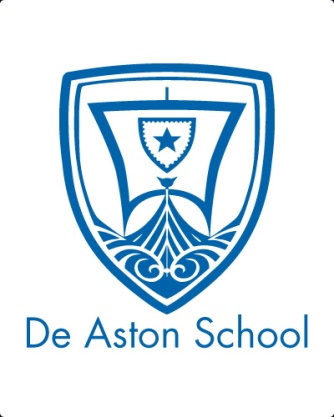 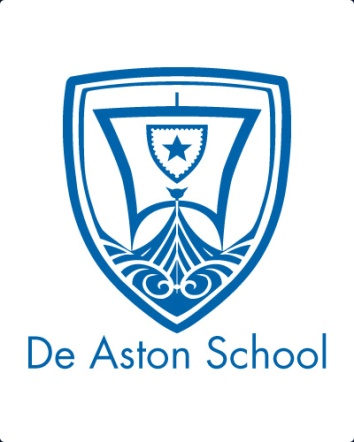 English Department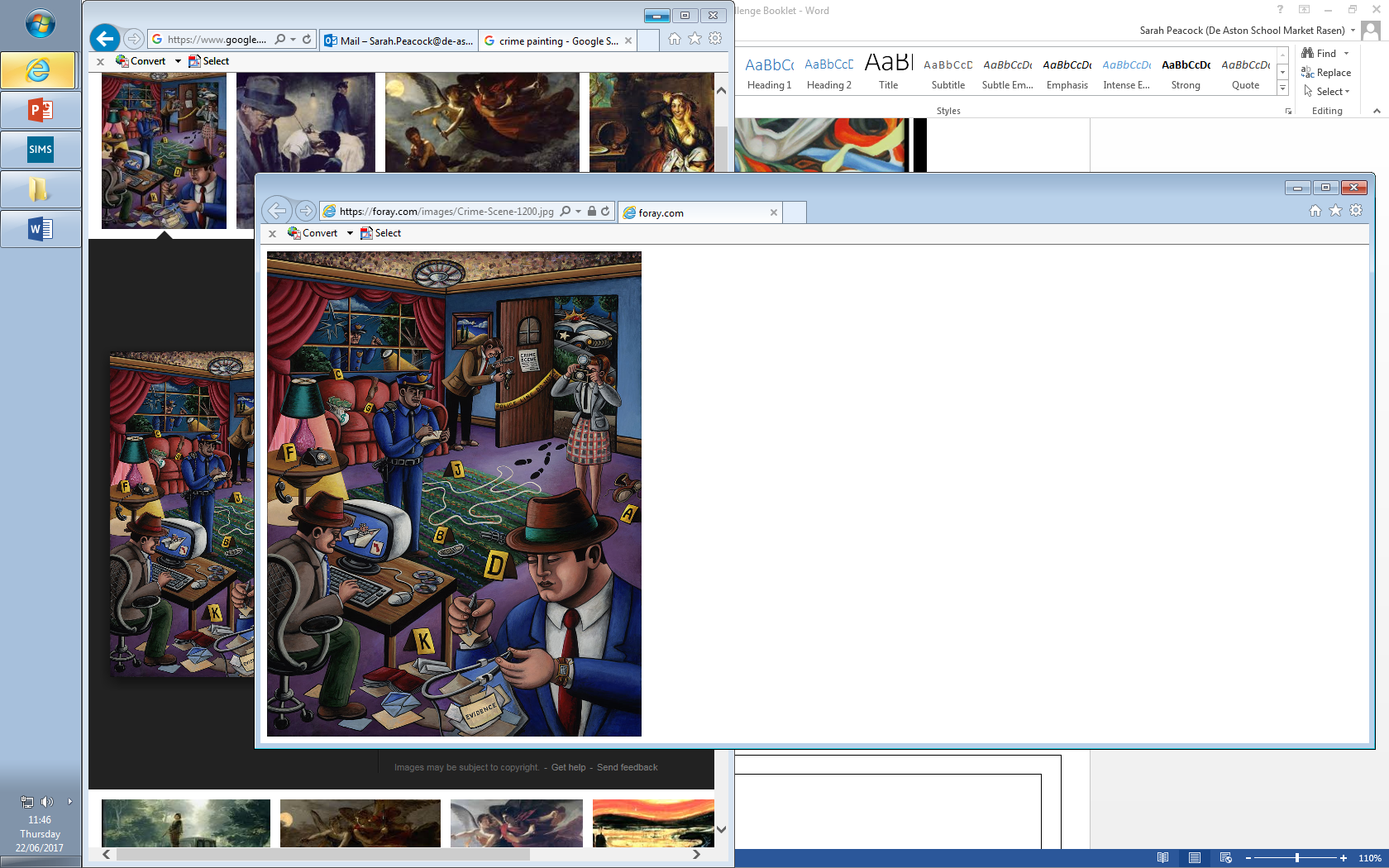 Year 13: Crime RevisionChallenge TasksName: